Дидактическая игра «Собери паровоз»Цель: развивать внимательность,  умение отгадывать загадки.
Игра «Собери паровоз » рассчитана на детей от 5-7 лет. 
Материал: Цветной картон, наклейки овощи, текст с загадками.Берется цветной картон, вырезаются  2 паровоза и 20 вагонов (на каждом наклеена наклейка- отгадка).
                                        Ход игры: Играют два ребенка, у каждого по одному паровозу. Воспитатель загадывает загадки. Тому, кто отгадал, воспитатель дает вагон с отгадкой. У кого из детей состав получился длиннее, тот и выиграл. 

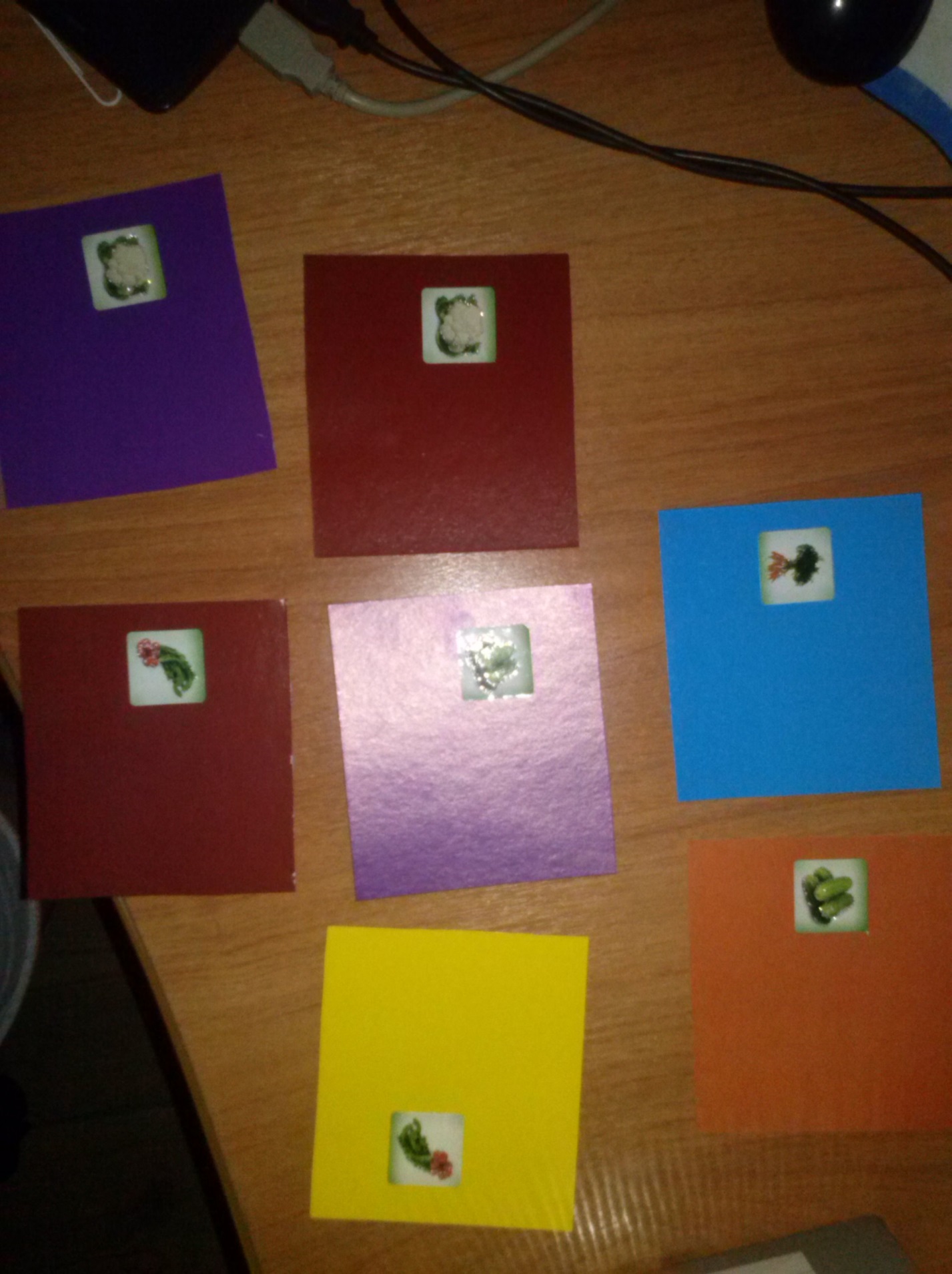 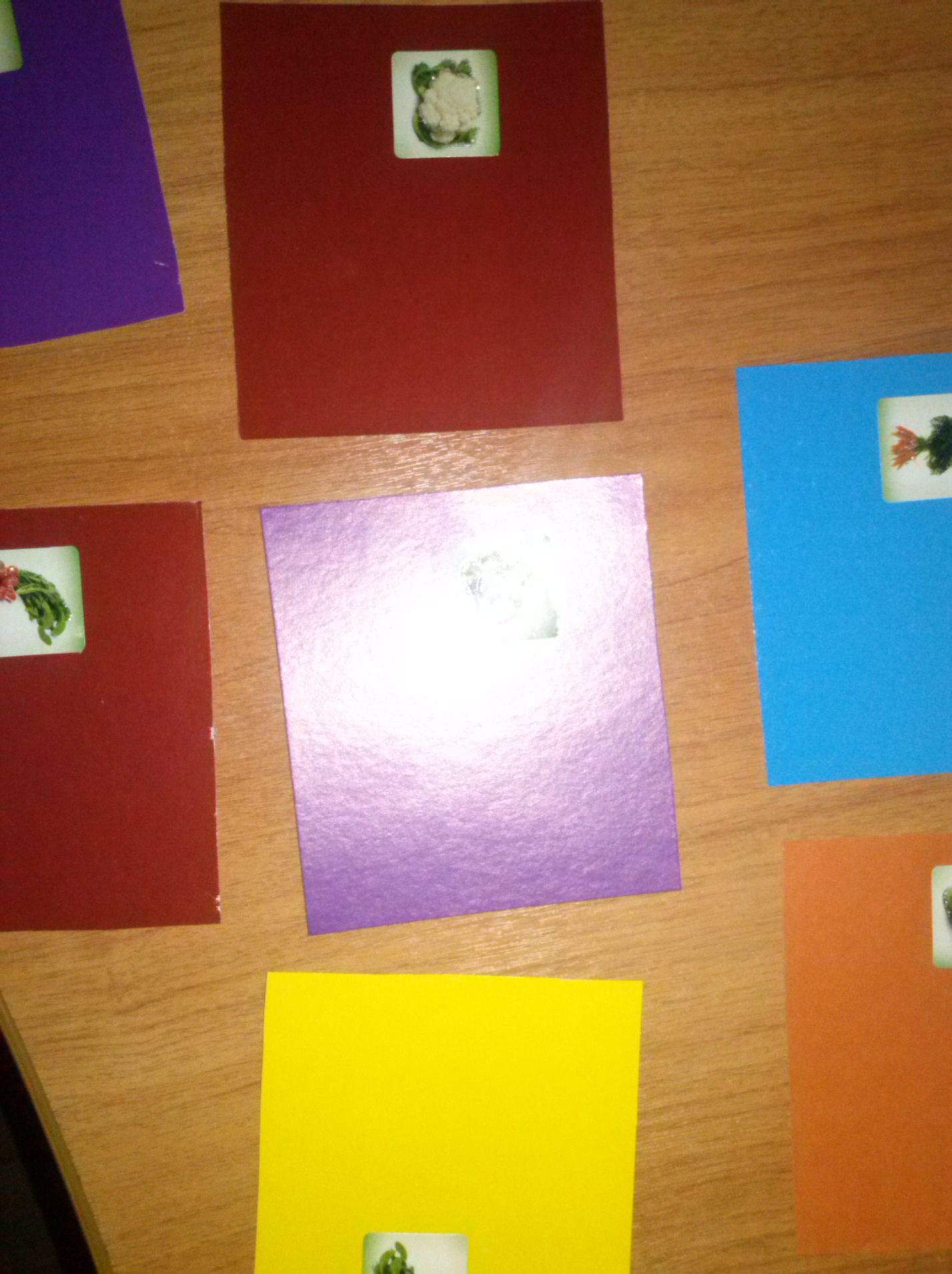 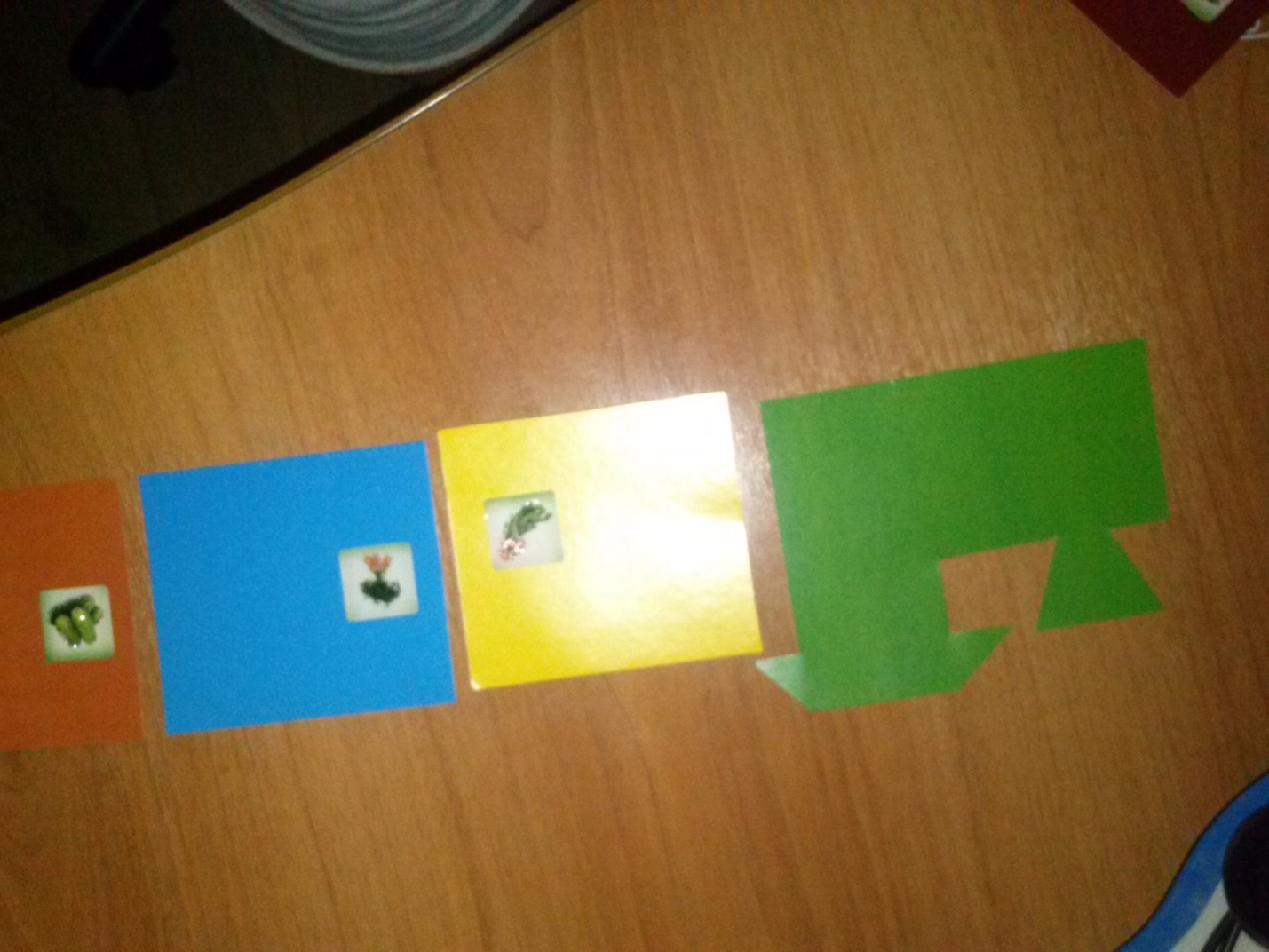 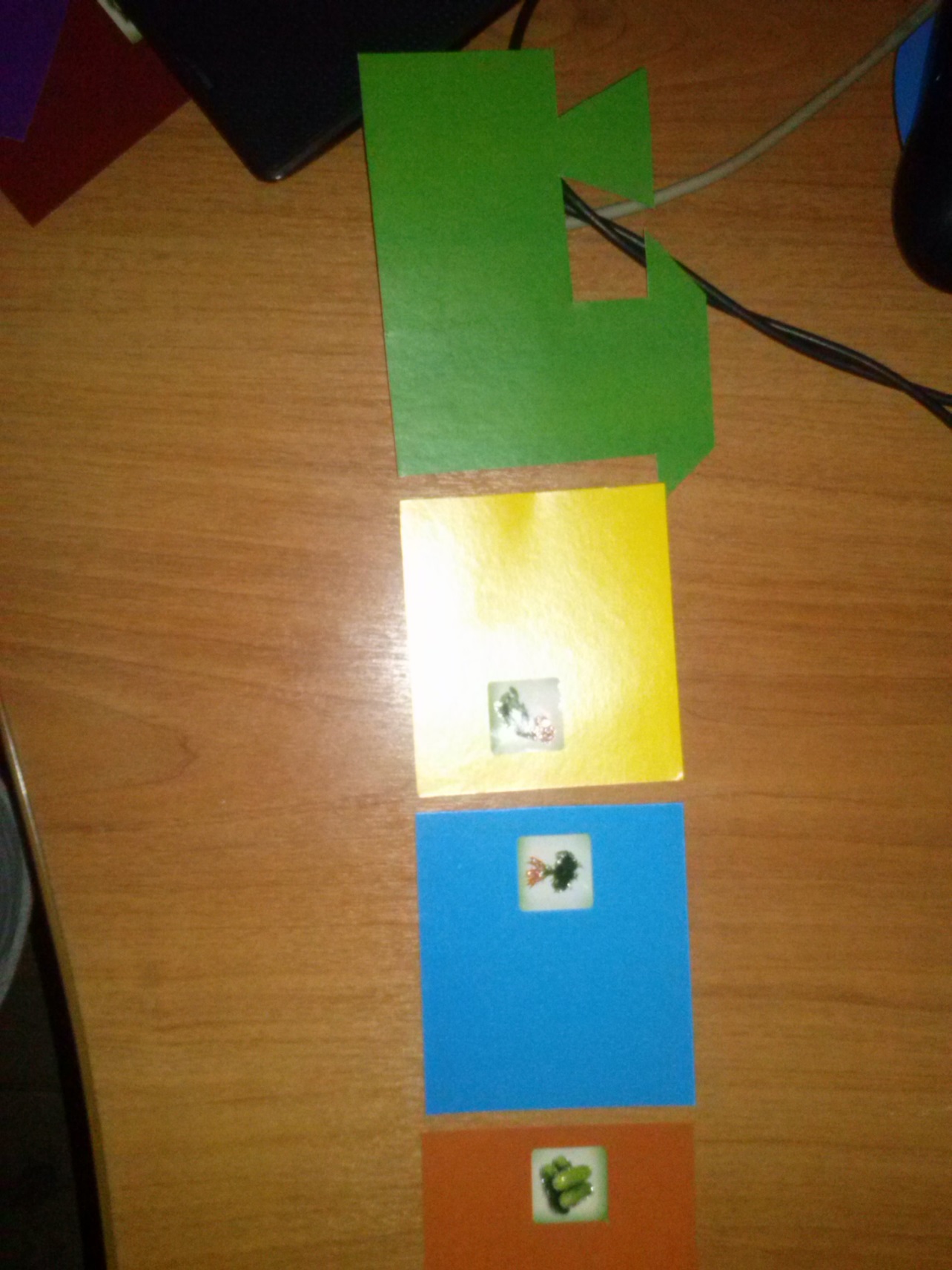 